Information on CTECS Technical Skills Assessments for Idaho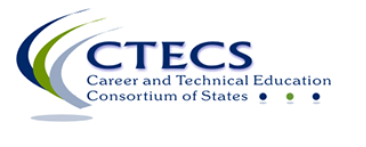 Workplace Readiness Skills Test Characteristics 100-item, multiple choice 60-minute timed test$10 per test takerEnd-of-Program Assessments Test Characteristics 100-item, multiple choice 	60-minute timed test		$8 per test taker	IT Requirements To ensure the computers you plan to use will meet the testing requirements, please review the IT Checklist on the CTECS website at https://www.ctecs.org/it-requirements.  
Sample WRS Assessment  You can take the sample test and/or have your students take the sample test found at http://www.techfluency.org/esess/.  The log in process for the sample test is the same as for the actual test.  You’ll need to enter information in four blanks, as follows:  Additional Teaching Resources You can access teaching resources for the WRS assessment on the CTECS website at http://www.ctecs.org/idaho/teaching-resources.  Resources include the WRS Assessment blueprint, sample test questions, and resources from other CTECS consortium states.  WRS Assessment Blueprint 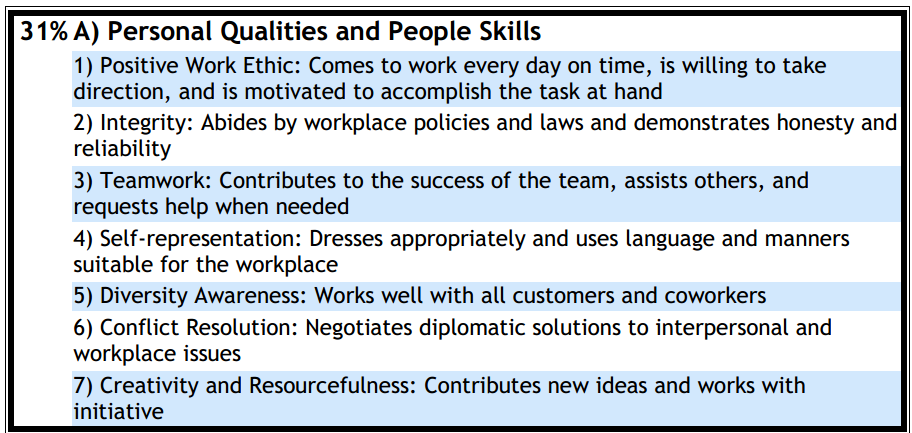 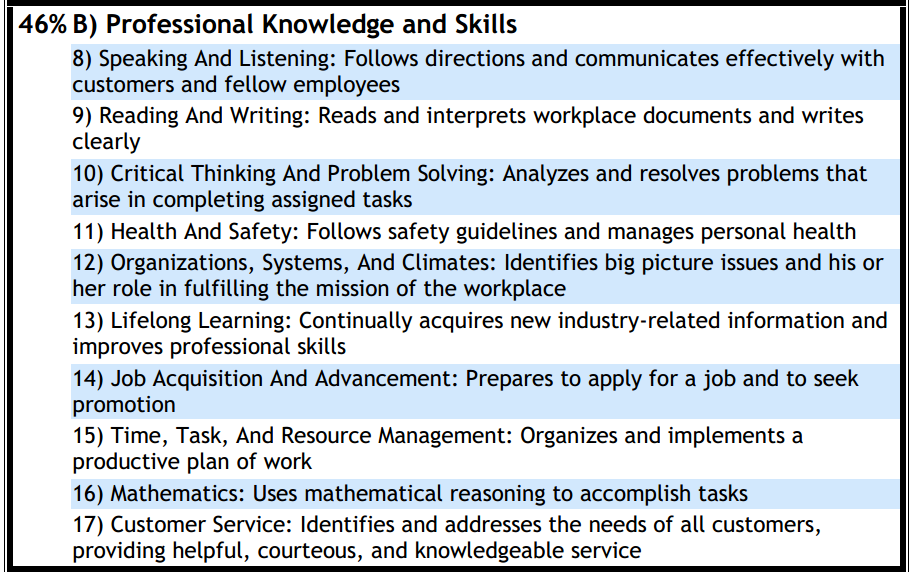 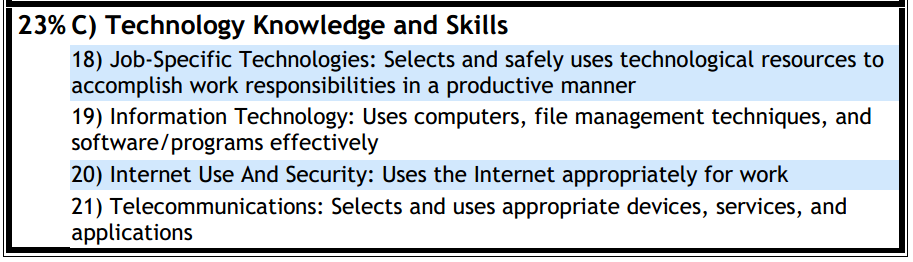 OrganizationctecsFirst NamesampleLast NamesamplePasswordsample